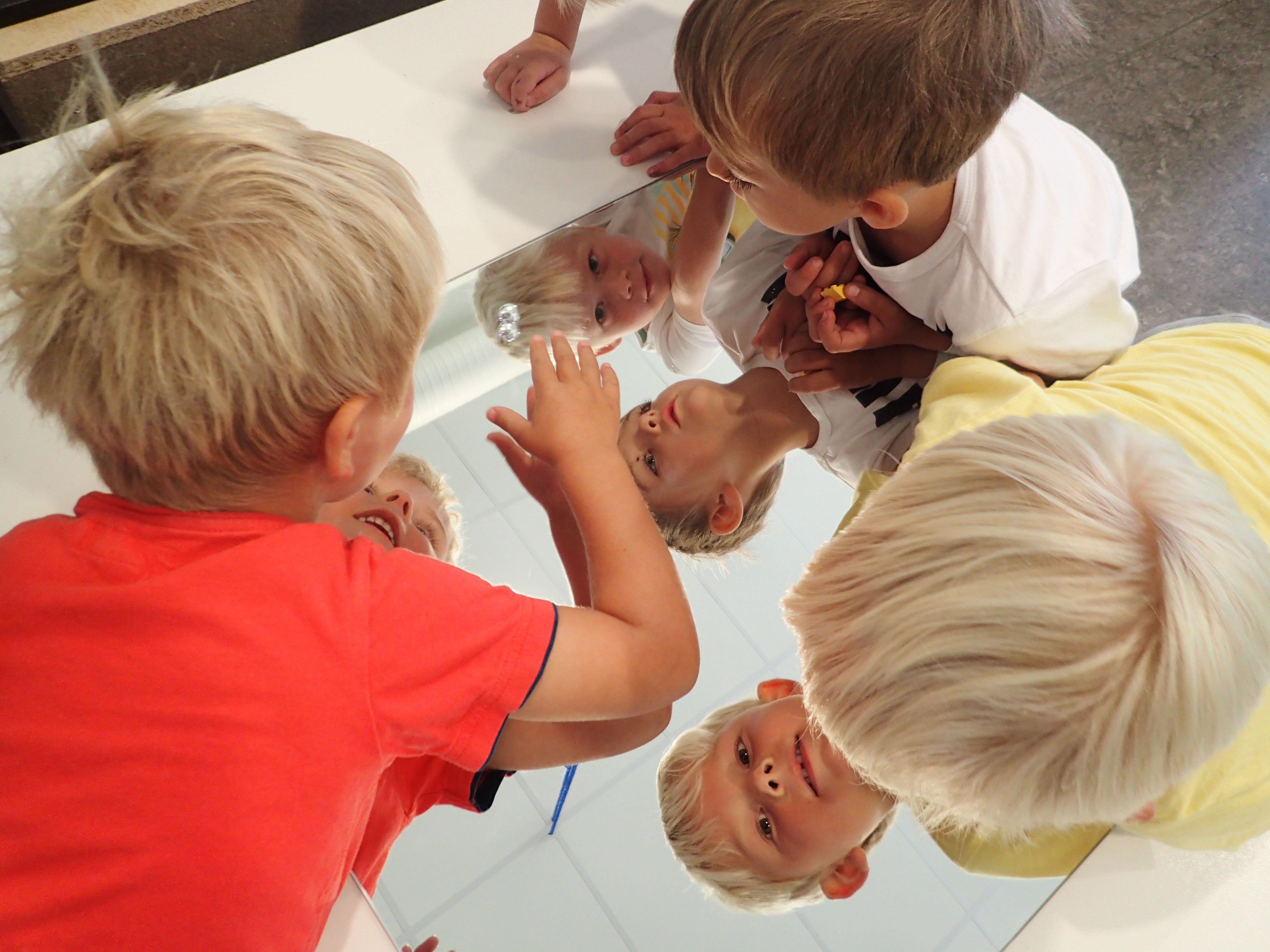 PLAN FOR OVERGANGENBARNEHAGE—SKOLE2018-2027Grunnlag for planen:Lov om barnehager med forskrifter.Rammeplan for barnehagen - Innhold og oppgaver.«Barnehagen skal i samarbeid med foreldre og skolen legge til rette for at barna kan få en trygg og god overgang fra barnehage til skole og eventuelt skolefritidsordning. Barnehagen og skolen bør utveksle kunnskap og informasjon som utgangspunkt for samarbeid om tilbudet til de eldste barna i barnehagen, deres overgang og oppstart i skolen. Barnehagen må ha samtykke fra foreldrene for å dele opplysninger om enkeltbarn med skolen. De eldste barna skal få mulighet til å glede seg til å begynne på skolen og oppleve at det er en sammenheng mellom barnehagen og skolen. Barnehagen skal legge til rette for at barna har med seg erfaringer, kunnskaper og ferdigheter som kan gi dem et godt grunnlag og motivasjon for å begynne på skolen. Barnehagen skal bidra til at barna kan avslutte barnehagetiden på en god måte og møte skolen med nysgjerrighet og tro på egne evner. Barna skal få bli kjent med hva som skjer i skolen og i skolefritidsordningen»(Rammeplanen, kap. 6 s. 33-34)Grunnskoleloven.Læreplanverket for Kunnskapsløftet.«Godt og systematisk samarbeid mellom barnehage og barnetrinn, barnetrinn og ungdomstrinn, ungdomstrinn og videregående opplæring skal bidra til å lette overgangen mellom de ulike trinnene i opplæringsløpet».(Prinsipper for opplæringen, kap. 8 s.6)Mål: Sikre at barnet får en god skolestart – at skolen møter barnet ved å ha kjennskap til den enkelteGi barnet den trygghet og omsorg som er nødvendig i forhold til å skulle flytte over fra barnehage til skoleSikre at nødvendig informasjon blir overbrakt fra barnehage til skoleSikre at foreldre tidlig får etablert kontakt med skolen og får nødvendig informasjon. Trygge foreldre gir trygge barn. HELSESTASJONEN: Gi tilbud om skolestartundersøkelse med lege til alle 5/6-åringer innen juni før skolestart.  Ved 4-årskontrollen: sjekke ut om barnet går i barnehage – dersom ikke, bes foreldrene ta kontakt med skolen i god tid. BARNEVERN: Informere/samarbeide med barnehage og skole vedr barn som har barnevernstiltak.Tidspunktene i planen er anbefalte forslag. Det er viktig at det hver høst lages egne årshjul for den enkelte skole/barnehage, der tidspunktene fastsettes ut fra det som passer best for samarbeidet. Innholdet i planen er et minimum. Det kan gjerne avtales andre aktiviteter i tillegg.NB! KONTAKT/OVERGANGSMØTE MELLOM BARNEHAGEN OG SKOLEN - SENEST I APRIL DET ÅRET BARNET BEGYNNER PÅ SKOLEN.Gjennom hele barnehagetiden skal barnehagen legge til rette for at alle barn før skolestart får kjennskap til:SPRÅK Å lytte til lyder og rytme i språketSymboler som tall og bokstaverBøker, sanger, bilder, media m.m.Å bruke språket til å uttrykke følelser, ønsker og erfaringerÅ bruke språket til å løse konflikterÅ bruke språket til å skape positive relasjoner i lek og annet samværSOSIAL KOMPETANSEÅ være en god vennÅ inkludere andre barn i lekenÅ vise empati og omsorg overfor andreÅ ta andres perspektivÅ sette egne grenser og respektere andres Å sette ord på følelser, opplevelser og meningerÅ si i fra om diskriminering, utestenging, mobbing og krenkende atferdMEDVIRKNINGÅ gi uttrykk for sitt syn på barnehagedagenÅ få jevnlig mulighet til aktiv deltakelse i planlegging og vurdering av aktivitetene i barnehagenIKT:Å oppleve at digitale verktøy kan være en kilde til lek, kommunikasjon og innhenting avkunnskapÅ bruke Ipad og andre digitale hjelpemidler som pedagogiske verktøy(Se også egen plan for innholdet i 5-årsgruppene)Overføring av informasjon ved overgang fra barnehage til skole/SFOOvergang fra barnehage til skole handler om å skape en best mulig sammenheng og flyt i læringsløpet for barnet. Samarbeidet mellom barnehage og skole skal bidra til at barna får en trygg og god overgang. Overføring av informasjon fra barnehage til skole skal ivareta foresattes og barns perspektiv på en god måte. Barnehagen skal også, i samarbeid med foresatte, informere om det de mener er barnets behov ved oppstart i skolen. Skjemaet fylles ut digitalt, og leveres i papirformat. Informasjon om barnet fra foresatte/foreldre:Barnehagens informasjon – for at skolen skal kunne gi barnet et godt tilbudBarnets styrker og interesser: Sosial kompetanse:Språk:Motorikk:Annet: Samtykke:Et samtykke er en bekreftelse på at dere/du som foreldre/foresatte gir barnehagen tillatelse til å gi informasjon om barnet deres til skolen og skolehelsetjenesten. Formålet med å gi informasjon til skolen/helsesykepleier er:- å sikre sammenheng i læringen og utviklingen til barnet- å legge til rette for at skolen på best mulig måte kan gi tilpassa opplæring- å skape trygghet for barnet ved skolestart og SFO-tilbudetOverføring av informasjonen skal skje gjennom samtale med den personen som har ansvar for barnet i barnehagen og den som skal overta opplæringsansvaret i skolen.Noen ganger kan det være behov for å formidle informasjonen skriftlig. Dette må i tilfelle foreldrene gi tillatelse til.Det er også mulig å reservere seg mot at barnehagen overfører informasjon om barnet til skolen.INFORMASJON OM BARNEGRUPPEN TIL SKOLEN:(Ett skjema pr. barnehage til hver skole)Årskull: 		________________Fra barnehage: 	_____________________________________Til skole:		_____________________________________Dato:___________Signatur:____________________________________________TidAktivitetFor hvemAnsvarligHele åretRespekt for hverandres profesjon – alle har betydningAnsatteAlle ansatte bhg/skole/SFOHele åretSkolestartere: Forventninger, praktisk selvstendighet, sosial kompetanse, språk, IKTAlle barnaBarnehagenJfr. plan for innhold i 5-årsgruppeneOktober/novemberSamarbeidsmøte for lærere i 1.klasse og barnehagene– hvordan har overgangen gått for de nye skoleelevene. Språkløyper: Overgang bhg-skole- ØKT 2: SamarbeidDeltakere: Kontaktlærer for årets 1. klasse, Ped.leder i barnehage. Lage årshjul for samarbeidet kommende år.AnsatteSkolekontoret og barnehageforvaltningen innkaller NovemberDrøftingsmøte m/ informasjon rundt barn med spesielle behov/ekstra støtte i neste års 1. klasseAnsattePPT innkaller til møteDesember/januarInnskriving i skolen: Vedtak om skoleplass sendes til foreldrene fra skolen der barnet skal begynne.ForeldreSkolekontoret og skoleneJanuar/februarBesøksdag: Skolestarterne besøker skolen sammen med de ansatte i barnehagen. Bli kjent med bygninger, rom, SFO, uteområder Alle barnaSkolen sender invitasjonMars/aprilBesøksdag:Skolestarterne deltar på ukeslutt, samlingsstund eller andre arrangementer sammen med 1.klasse og faddere (sammen med ansatte fra barnehagen eller foreldre)Alle barnaSkolen  sender invitasjonSenest i aprilForeldresamtaler i barnehagen. Få skriftlig tillatelse fra foreldrene for informasjon som skal overføres fra barnehagen til skolen – se vedlagte samtykkeerklæringForeldreBarnehagen innkallerApril/maiBesøksdag for faddere -  i barnehagenAlle barnaBarnehagen sender invitasjonApril/maiForeldremøter.Foreldre/barn møter skole og SFO, får informasjonForeldreSkole og barnehageApril/maiKontakt/overgangsmøte mellom barnehage og skole.Informasjon, dokumentasjon, faglig/sosial utvikling – hvor er barnet nå? Skolehelsesøster kan kontaktes(NB! Husk: samtykke fra foreldre – se vedlegg)AnsatteSkolen innkallerApril/maiSamarbeidsmøte for lærere i 1.klasse og barnehagene:Språkløyper – Overgang bhg-skole – Økt 3 – KulturmøterDeltakere: Kontaktlærer i årets + kommende års 1. kl., Ped.leder i barnehage som har skolestartereAnsatteSkolekontoret ogbarnehageforvaltningen innkaller MaiStormøte for overgangen barnehage/skole/SFO:Sentrale føringer – Erfaringsutveksling/RefleksjonDeltakere: Rektorer, inspektører, styrere, 1.klasselærere, SFO-ledere, ped.ledere, språkkontakter, PPTAnsatteBarnehageforvaltningen, SkolekontoretBarnehagesjef/Skolesjef Mai/juniFørskoledager.Ved behov for tolk – kontakt LLSAlle barnaForeldreSkole/SFO Juni evt. september (avtales)1. klasse besøker barnehagen for å snakke med skolestarterne om hvordan det er på skolen. Kontaktlærer for 1. klasse besøker barnehagen (v/ minst 4 skolestartere)Alle barnaStyrer i barnehagen sender invitasjon til skolenTil skole:Fra barnehage:PersonopplysningerNavn:Fødselsdato:Foreldre/foresatte:Søsken:Morsmål:Allergier/medisinske behov:Barnets interesser og sterke sider: Hva liker barnet å gjøre hjemme/på fritiden? Hva/hvem leker barnet med? Liker barnet å bli lest for? Hva gjør barnet glad? Skriv så utfyllende som mulig:Annen informasjon om barnet som foreldre vil formidle til skolen: Skriv så utfyllende som mulig: Hva tenker barnet og familien om å begynne på skolen?:Skolen ønsker å arbeide styrkebasert, og det er til stor nytte for skolen å vite mest mulig om barnets interesser og sterke sider. Hva er barnets interesser? Hva er barnets sterke sider? Hva liker barnet å gjøre i barnehagen?Skriv så utfyllende som mulig: EmpatiEmpatiEmpatiEmpatiEmpatiEmpatiEmpatiEmpatiI stor gradI stor gradMed noe støtteMed noe støtteMed mye støtteMed mye støtte☐☐☐☐☐☐Barnet kjenner og gir uttrykk for egne følelserBarnet kjenner og gir uttrykk for egne følelser☐☐☐☐☐☐Barnet ser og er oppmerksom på andres følelserBarnet ser og er oppmerksom på andres følelser☐☐☐☐☐☐Barnet tar hensyn til andre i lek og samhandlingBarnet tar hensyn til andre i lek og samhandling☐☐☐☐☐☐Barnet har lett for å få vennerBarnet har lett for å få vennerUtdyp:Utdyp:Utdyp:Utdyp:Utdyp:Utdyp:Utdyp:Utdyp:SelvstendighetSelvstendighetSelvstendighetSelvstendighetSelvstendighetSelvstendighetSelvstendighetSelvstendighetI stor gradI stor gradMed noe støtteMed noe støtteMed mye støtteMed mye støtte☐☐☐☐☐☐Kle på seg selvKle på seg selv☐☐☐☐☐☐Går på do selvGår på do selv☐☐☐☐☐☐Vasker hendene og rydder oppVasker hendene og rydder opp☐☐☐☐☐☐Kan forholde seg til andre i garderobe og uteKan forholde seg til andre i garderobe og uteUtdyp:Utdyp:Utdyp:Utdyp:Utdyp:Utdyp:Utdyp:Utdyp:Problemløsning og selvkontrollProblemløsning og selvkontrollProblemløsning og selvkontrollProblemløsning og selvkontrollProblemløsning og selvkontrollProblemløsning og selvkontrollProblemløsning og selvkontrollI stor gradMed noe støtteMed noe støtteMed mye støtteMed mye støtte☐☐☐☐☐Barnet kan følge instruksjoner fra en voksenBarnet kan følge instruksjoner fra en voksen☐☐☐☐☐Barnet kan regulere sin egen atferdBarnet kan regulere sin egen atferd☐☐☐☐☐Barnet kan akseptere konsekvenserBarnet kan akseptere konsekvenser☐☐☐☐☐Barnet har et sett med «verktøy» for å løse ulike samspillsutfordringer (spørre, være vennlig, dele, komme med forslag til ny lek eller løsning, bli med i lek, si positive ting til andre osv.)Barnet har et sett med «verktøy» for å løse ulike samspillsutfordringer (spørre, være vennlig, dele, komme med forslag til ny lek eller løsning, bli med i lek, si positive ting til andre osv.)Utdyp:Utdyp:Utdyp:Utdyp:Utdyp:Utdyp:Utdyp:I stor gradMed noe støtteMed mye støtte☐☐☐Liker barnet å bli lest for?☐☐☐Deltar barnet i sanglek?☐☐☐Leker barnet med språk, vitser, regler o.l.?☐☐☐Viser barnet interesse for bokstaver, lekeskriving og lesing? Utdyp: (språk og kommunikasjon- å gi uttrykk for følelser, lytte, ta imot beskjeder, forståelse av ord/begreper): Utdyp: (språk og kommunikasjon- å gi uttrykk for følelser, lytte, ta imot beskjeder, forståelse av ord/begreper): Utdyp: (språk og kommunikasjon- å gi uttrykk for følelser, lytte, ta imot beskjeder, forståelse av ord/begreper): Utdyp: (språk og kommunikasjon- å gi uttrykk for følelser, lytte, ta imot beskjeder, forståelse av ord/begreper):*Systematisk observasjon med TRAS/Alle Med: Vedlegges kun hvis dette vil gi skolen viktig informasjon for å kunne tilrettelegge godt. *Systematisk observasjon med TRAS/Alle Med: Vedlegges kun hvis dette vil gi skolen viktig informasjon for å kunne tilrettelegge godt. *Systematisk observasjon med TRAS/Alle Med: Vedlegges kun hvis dette vil gi skolen viktig informasjon for å kunne tilrettelegge godt. *Systematisk observasjon med TRAS/Alle Med: Vedlegges kun hvis dette vil gi skolen viktig informasjon for å kunne tilrettelegge godt. Beskriv grovmotorikk, finmotorikk, utholdenhet, trivsel i utelek/turer:Annet barnehagen ønsker å formidle til skolen om barnet?Har det vært jobbet med spesielle tiltak? Har det vært kontakt med veiledningsteam? Tverrfaglig team? PPT? Logoped? Andre instanser?  Er det situasjoner der barnet trenger ekstra omsorg / tilrettelegging, eller ikke liker? Hvordan har barnehagen tilrettelagt? Hva er prøvd? Hva fungerer?¨     Vi/jeg gir tillatelse til at barnehagen kan gi informasjon om barnet mitt/ vårt i                overgangsmøte mellom barnehagen og skolen ut fra punktene som er beskrevet foran.¨     Vi/jeg samtykker til at kopi av dette skjema gis til skolen.¨      Vi/jeg gir ikke vår tillatelse til at barnehagen gir informasjon om barnet mitt/vårt til          skolenDato: _____________      _____________________________________________________________Underskrift foreldre/foresatteHvordan er gruppedynamikken?Spesielle utfordringer/suksessfaktorer: